21 ноября прошел муниципальный этапВсероссийской Олимпиады школьниковпо предмету «Физическая культура»Итоги мероприятия: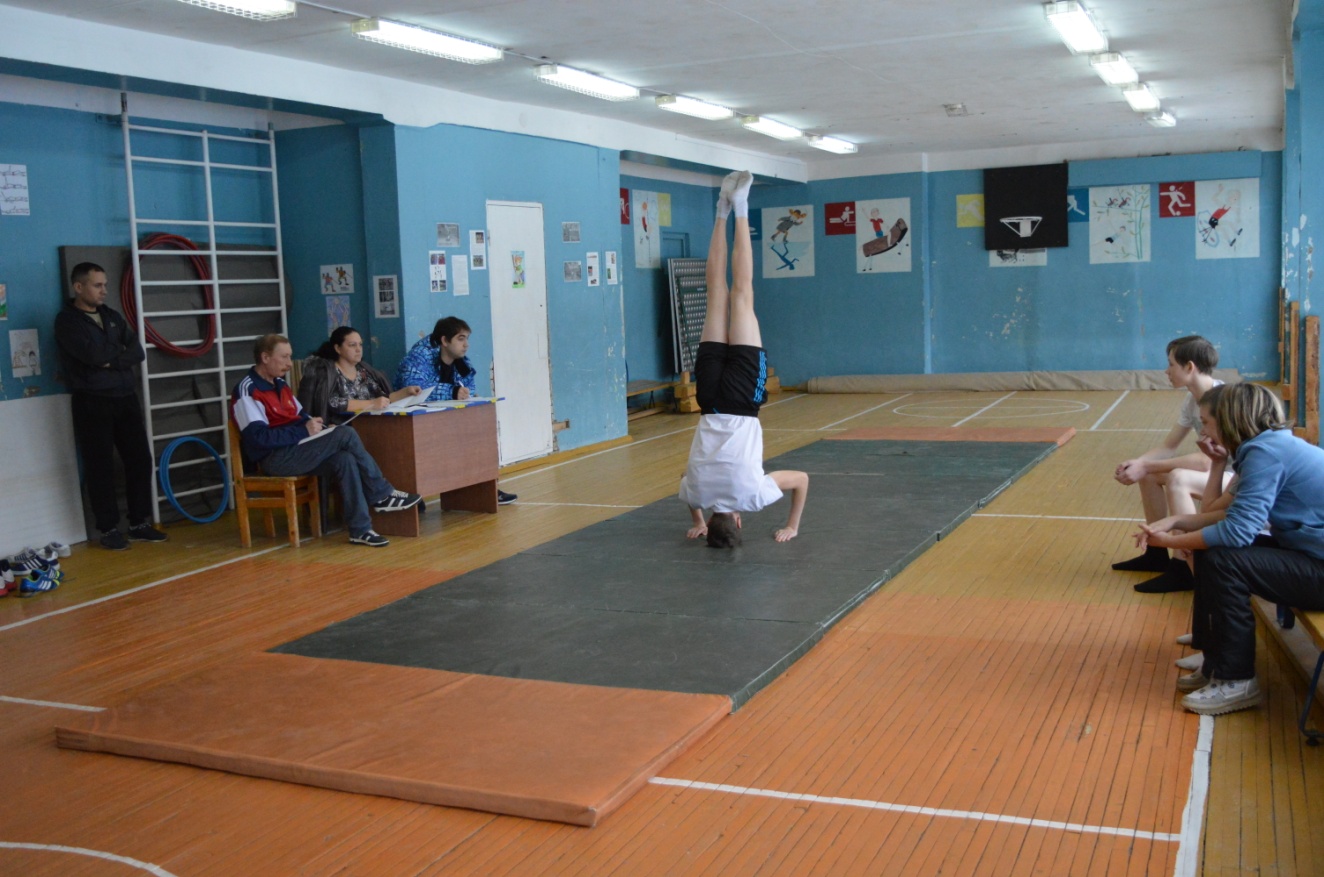 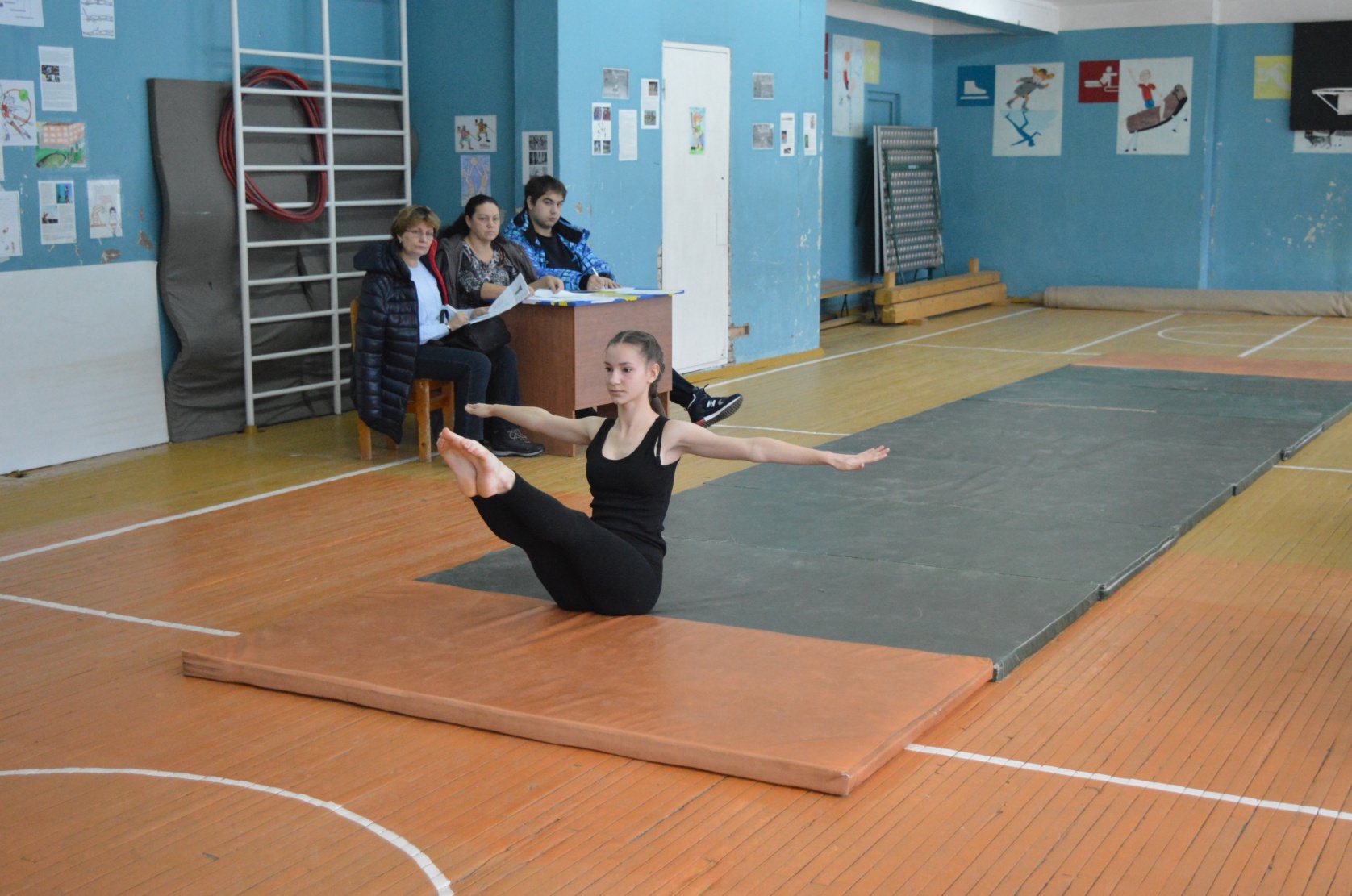 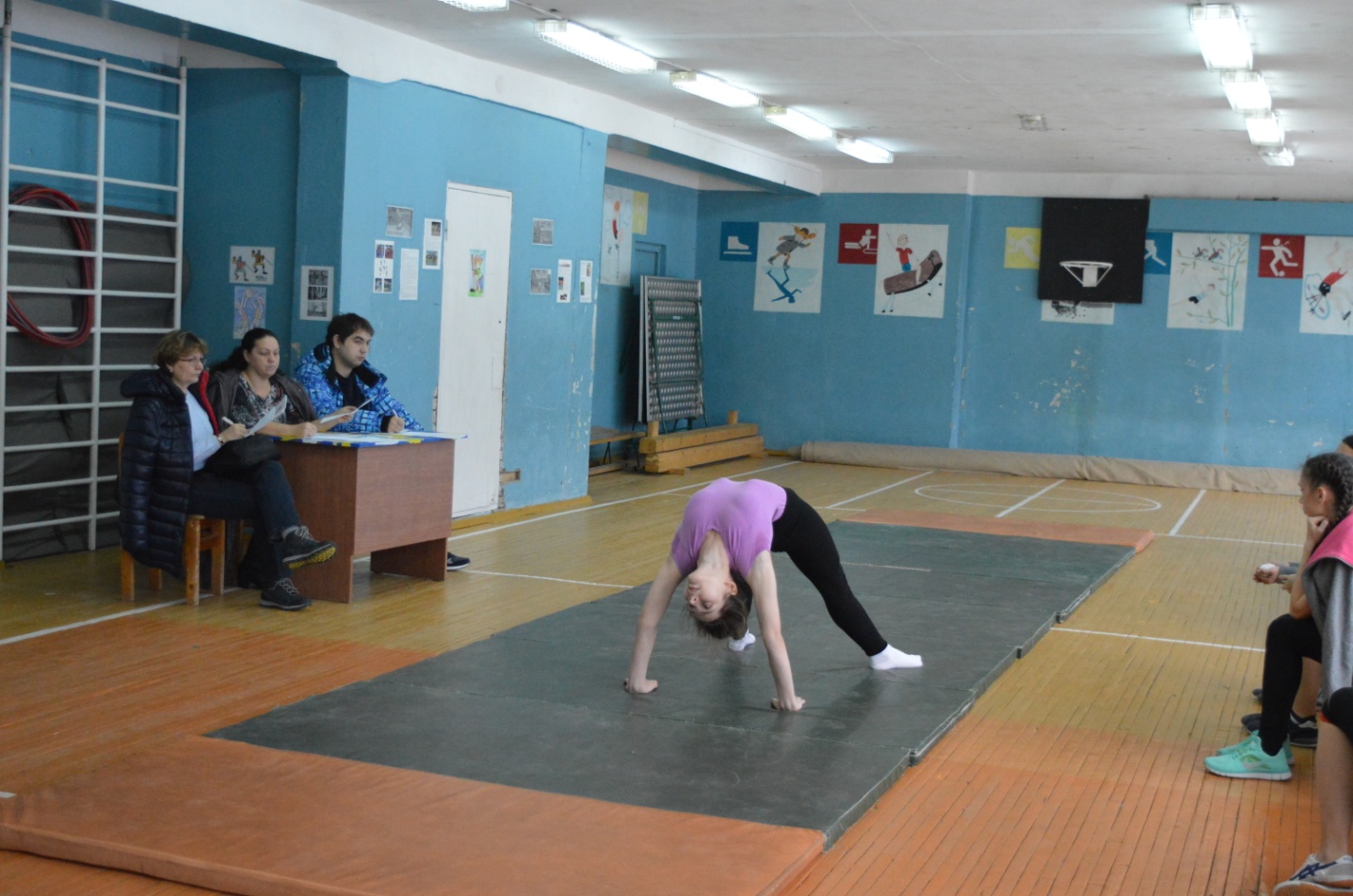 Поздравляем ребят и учителей физической культуры с замечательным результатом!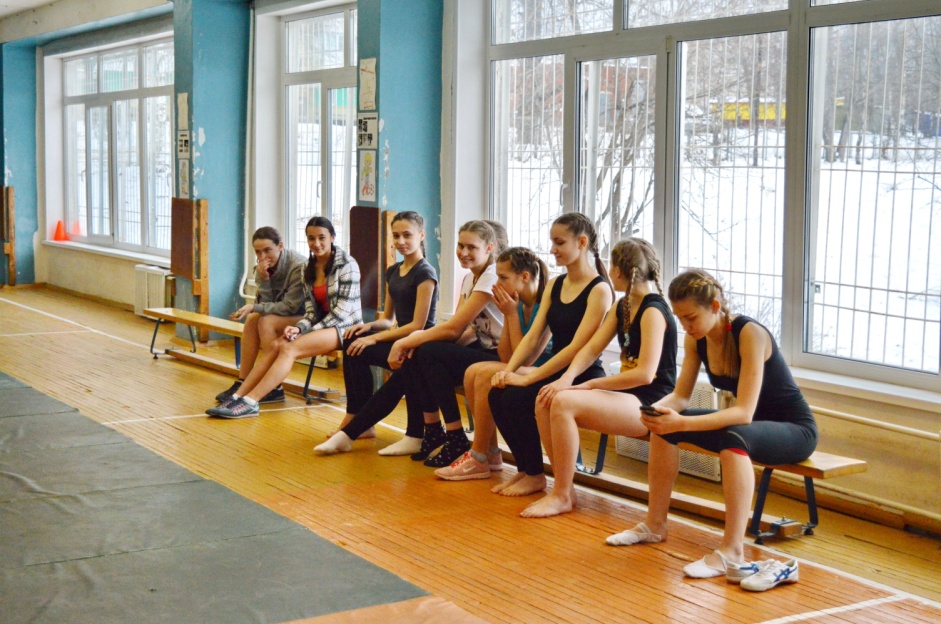 возрастная группаюношидевушки7-8 классы1 место – Пестерев Андрей1 место – Нечаева Елизавета9-11 классы1 место – Афанасов                                    Александр1 место – Анциферова Екатерина2 место – Губанова Елизавета3 место – Спешилова Валерия4 место – Семенова Виктория5 место – Кетова Алёна7 место – Гущина Ксения